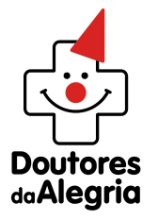 PLATEIAS HOSPITALARES | DOUTORES DA ALEGRIA - RIO DE JANEIROSELEÇÃO DE PROJETOS ARTÍSTICOSFICHA DE INSCRIÇÃOAssinale a opção para a qual está se inscrevendo (apenas uma opção deve ser assinalada):(   ) Artes Cênicas
(   ) Dança(   ) MúsicaNome do projeto: ____________________________________________________________________________Nome do artista/grupo: ________________________________________________________________________Empresa produtora: ___________________________________________________________________________(Se o proponente for pessoa jurídica, preencha os campos abaixo com os dados do mesmo).Endereço: __________________________________________________ Nº: _____Complemento: ____________Bairro: _________________________________________________CEP:__________________Cidade: _______________________________ Estado: __________________________Telefone 01: (       ) ______________________________ Telefone 02: (       ) ___________________________E-mail: _______________________________________________________________________________RG: _______________________________________ CPF: __________________________DeclaraçãoEu, _____________________________________________________________________ como proponente e/ourepresentante do grupo acima descrito, declaro conhecer e concordar com os termos do edital de seleção de projetos artísticos para o Plateias Hospitalares referente ao meu projeto _____________________________ ao qual se refere esta ficha de inscrição. Declaro ainda que respondo pela veracidade das informações indicadas na presente.________________ , _____ de __________________ de 2015._________________________Assinatura do proponente